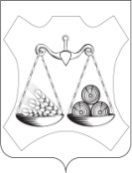 АДМИНИСТРАЦИЯ ВАХРУШЕВСКОГО ГОРОДСКОГО ПОСЕЛЕНИЯСЛОБОДСКОГО РАЙОНА КИРОВСКОЙ ОБЛАСТИПОСТАНОВЛЕНИЕпгт  ВахрушиО внесении изменений в  муниципальную программу «Обеспечение безопасности и жизнедеятельности населения Вахрушевского городского поселения» на 2021- 2026 годыВ соответствии с Федеральным законом № 131-ФЗ от 06.10.2003 «Об общих принципах организации местного самоуправления в Российской Федерации»,  Постановлением администрации Вахрушевского городского поселения № 220 от 07.10.2019 «О разработке, реализации  и оценке эффективности муниципальных программ Вахрушевского городского поселения» Администрация  ПОСТАНОВЛЯЕТ:1. Внести изменения в  муниципальную программу «Обеспечение безопасности и жизнедеятельности населения Вахрушевского городского поселения» на 2021 – 2026 годы, утвержденную постановлением администрации Вахрушевского городского поселения от 07.12.2021 № 236:Приложение № 2 к муниципальной программе изложить в следующей редакции согласно приложения.2. Опубликовать настоящее постановление в официальном печатном издании поселения «Информационный бюллетень» и на сайте администрации Вахрушевского городского поселения в информационно-телекоммуникационной сети «Интернет».Глава администрацииВахрушевского городского поселения				М.В. ЕфремовПриложение к муниципальной Программе «Обеспечение безопасности и жизнедеятельности населения Вахрушевского городского поселения» на 2021-2026 годыУТВЕРЖДЕНО:Постановлением администрацииВахрушевского городского поселенияОт 18.01.2023 № 16Ресурсное обеспечение подпрограммы за счет всех источников финансирования«Обеспечение безопасности и жизнедеятельности населения Вахрушевского городского поселения» на 2021-2026 годы»на 2023 годПлан мероприятийпо реализации Муниципальной программы «Обеспечение безопасности и жизнедеятельности населения Вахрушевского городского поселения» на 2021-2026 годына 2023 год18.01.2023№16СтатусНаименование муниципальной программы, отдельного мероприятия, мероприятия, входящего в состав отдельного мероприятияОтветственный исполнитель (Ф.И.О., должность)СрокСрокИсточники финансированияФинанси-рованиена очередной финансовый год, тыс. рублейОжидаемый результат реализации мероприятия муниципальной программы (краткое описание)СтатусНаименование муниципальной программы, отдельного мероприятия, мероприятия, входящего в состав отдельного мероприятияОтветственный исполнитель (Ф.И.О., должность)начало реализа-цииокончание реализа-цииИсточники финансированияФинанси-рованиена очередной финансовый год, тыс. рублейОжидаемый результат реализации мероприятия муниципальной программы (краткое описание)программа«Обеспечение безопасности и жизнедеятельности населения Вахрушевского городского поселения» на 2021-2026 годыСпециалист по социальным вопросам администрации Вахрушевского городского поселения01.01.202331.12.2023 всего168,9программа«Обеспечение безопасности и жизнедеятельности населения Вахрушевского городского поселения» на 2021-2026 годыСпециалист по социальным вопросам администрации Вахрушевского городского поселения01.01.202331.12.2023федеральный бюджет0программа«Обеспечение безопасности и жизнедеятельности населения Вахрушевского городского поселения» на 2021-2026 годыСпециалист по социальным вопросам администрации Вахрушевского городского поселения01.01.202331.12.2023областной бюджет46,4программа«Обеспечение безопасности и жизнедеятельности населения Вахрушевского городского поселения» на 2021-2026 годыСпециалист по социальным вопросам администрации Вахрушевского городского поселения01.01.202331.12.2023местный бюджет122,5программа«Обеспечение безопасности и жизнедеятельности населения Вахрушевского городского поселения» на 2021-2026 годыСпециалист по социальным вопросам администрации Вахрушевского городского поселения01.01.202331.12.2023иные внебюджетные источники0Отдельное мероприятие Защита населения и территорий от чрезвычайных ситуаций,  в том числе обслуживание гидротехнических сооружений, очистка от снега источников наружного пожаротушения, субвенция на передачу полномочий  по предупреждению и ликвидации последствий ЧС, помощь пострадавшим при пожарах и ЧСГлавный бухгалтер администрации Вахрушевского городского поселения01.01.202331.12.2023 всего122Отдельное мероприятие Защита населения и территорий от чрезвычайных ситуаций,  в том числе обслуживание гидротехнических сооружений, очистка от снега источников наружного пожаротушения, субвенция на передачу полномочий  по предупреждению и ликвидации последствий ЧС, помощь пострадавшим при пожарах и ЧСГлавный бухгалтер администрации Вахрушевского городского поселения01.01.202331.12.2023федеральный бюджет0Отдельное мероприятие Защита населения и территорий от чрезвычайных ситуаций,  в том числе обслуживание гидротехнических сооружений, очистка от снега источников наружного пожаротушения, субвенция на передачу полномочий  по предупреждению и ликвидации последствий ЧС, помощь пострадавшим при пожарах и ЧСГлавный бухгалтер администрации Вахрушевского городского поселения01.01.202331.12.2023областной бюджет0Отдельное мероприятие Защита населения и территорий от чрезвычайных ситуаций,  в том числе обслуживание гидротехнических сооружений, очистка от снега источников наружного пожаротушения, субвенция на передачу полномочий  по предупреждению и ликвидации последствий ЧС, помощь пострадавшим при пожарах и ЧСГлавный бухгалтер администрации Вахрушевского городского поселения01.01.202331.12.2023бюджет поселений (по соглашению)122Отдельное мероприятие Защита населения и территорий от чрезвычайных ситуаций,  в том числе обслуживание гидротехнических сооружений, очистка от снега источников наружного пожаротушения, субвенция на передачу полномочий  по предупреждению и ликвидации последствий ЧС, помощь пострадавшим при пожарах и ЧСГлавный бухгалтер администрации Вахрушевского городского поселения01.01.202331.12.2023иные внебюджетные источники0Отдельное мероприятие Работы по обеспечению общественного порядка в общественных местах, в том числе организация  деятельности народных дружинСпециалист по социальным вопросам администрации Вахрушевского городского поселения01.01.202331.12.2023 всего46,9Отдельное мероприятие Работы по обеспечению общественного порядка в общественных местах, в том числе организация  деятельности народных дружинСпециалист по социальным вопросам администрации Вахрушевского городского поселения01.01.202331.12.2023федеральный бюджет0Отдельное мероприятие Работы по обеспечению общественного порядка в общественных местах, в том числе организация  деятельности народных дружинСпециалист по социальным вопросам администрации Вахрушевского городского поселения01.01.202331.12.2023областной бюджет46,4Отдельное мероприятие Работы по обеспечению общественного порядка в общественных местах, в том числе организация  деятельности народных дружинСпециалист по социальным вопросам администрации Вахрушевского городского поселения01.01.202331.12.2023бюджет поселений (по соглашению)0,5Отдельное мероприятие Работы по обеспечению общественного порядка в общественных местах, в том числе организация  деятельности народных дружинСпециалист по социальным вопросам администрации Вахрушевского городского поселения01.01.202331.12.2023иные внебюджетные источники0